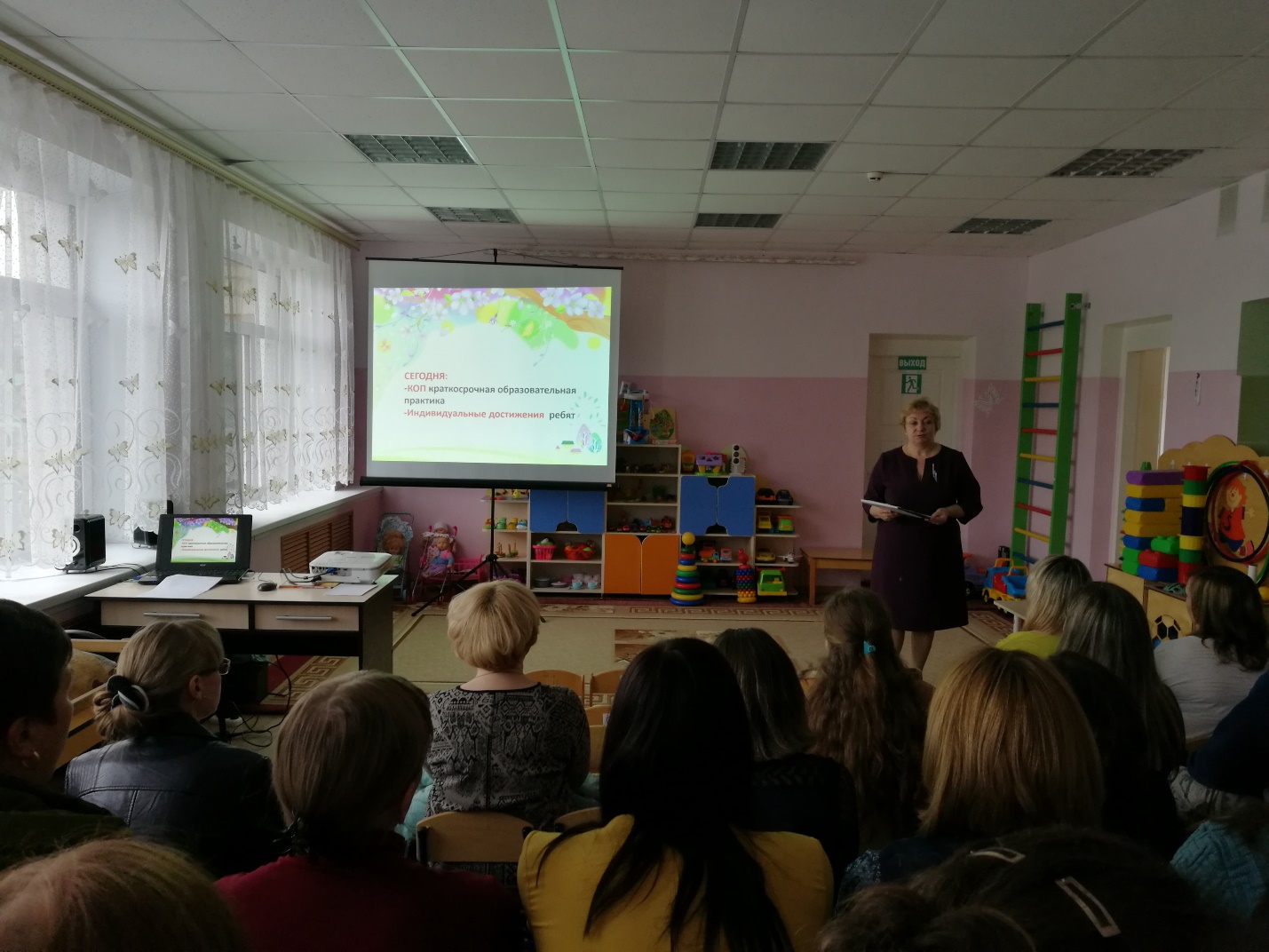 19.04.2018г.   в структурное  подразделение детский   сад  МБОУ Бобровская СОШ№3  были приглашены родители воспитанников   на необычное общее собрание родителей « Детский сад – вчера, сегодня, завтра», которое прошло в нетрадиционной форме  с участием детей. Ещё вчера родители - считались "помощниками" при ДОУ, но сегодня новизна отношений между родителями  и  ДОУ определяется понятиями "сотрудничество" и "взаимодействие". Мы используем совместные формы взаимодействия детского сада и родителей такие как: досуги, праздники, участие родителей и детей в выставках, конкурсах, проведение собраний в нетрадиционной форме, игры с педагогическим содержанием, организация дней открытых дверей, открытых просмотров занятий, оформление наглядных материалов для родителей, участие родителей в проведении краткосрочных образовательных практиках . Родители стали участниками мастер-классов проведённых педагогами с участием детей, посетили игровые комнаты для просмотра фрагментов краткосрочных образовательных практик, познакомились  с  достижениями воспитанников. Многие родители были отмечены   благодарственными письмами за большую работу по воспитанию  детей . Администрация  поблагодарила  родителей  за "сотрудничество" и "взаимодействие" и в будущем надеется на  «партнерство» и взаимопонимание.